Установка сервера приложений для ISpro версии 7.12Для работы сервера приложений необходимо установить на целевом сервере (компьютере) NET Core SDK:dotnet-sdk-2.1.500-win-x64.exe — для СУБД MS SQL (https://dotnet.microsoft.com/download/thank-you/dotnet-sdk-2.1.500-windows-x64-installer);После установки NET Core SDK содержимое каталога сервера приложений \AppServer\, кроме каталога \Prerequisite\ копируется в папку, откуда будет запускаться сервер приложения для данного экземпляра ИС-про.В серверной части «ИС-про»  необходимо отредактировать файл login.ini:В параметре HOST указать имя сервера, на котором находится сервер приложений;В параметре PORT указать номер порта, через который ИС-про работает с сервером приложений.В каталоге сервера приложений редактируем файл appsettings.json:В параметре "Url" указать адрес и порт сервера приложений. Пример формата записи -  "Url": "http://192.168.1.1:11001"и файл   ispro_broker.ini:В секции [Common].В параметре Password указать шифрованный пароль для входа в «Менеджер сервера приложений»Пример формата записи - Password=EDC63D1B46A13207F8AD977339В секции [Srv1].В параметре Directory указать сетевой путь к серверу и каталогу серверной частиПример формата записи -  Directory=\\ISPRO_SERVER\ISProВ параметре DbaUserInfo внести логин пользователя  СУБД(!), который был указан при установке серверной части, и шифрованный пароль для этого логина.Пример формата записи - DbaUserInfo=ispro;EDC63D1B46A13207F8AD977339Шифрованный пароль создается при помощи утилиты PasswordMaker.exe ,расположенной в каталоге \AppServer\Prerequisite\ серверной части.Службы сервера приложений создаются с помощью набора команд SC, встроенных в ОС Windows.Для выполнения этих команд необходимо запустить консоль Windows – cmd.exe от имени администратора.Для создания службы надо набрать и выполнить команду:sc create IsproApiAppServer_01 binPath="<каталог сервера приложений>\IsProApi.exe" DisplayName= "IsproApiAppServer_01" start=auto obj=<username> password=<password>где IsproApiAppServer_01 – системное наименование службы;<каталог сервера приложений> – каталог, созданный в п.2;<username> - имя пользователя, от имени которого будет работать служба;<password> - пароль пользователя, от имени которого будет работать служба.Для указания имени службы, с которым она будет отображаться в списке служб выполняется команда:sc description IsproApiAppServer_01 "Application Server for IS-Pro Program"где IsproApiAppServer_01 – системное наименование службы;"Application Server for IS-Pro Program" – имя службы для отображения в списке.Для запуска созданной службы необходимо выполнить команду:sc start IsproApiAppServer_01Для остановки и удаления службы, в случае необходимости, используются команды:sc stop < системное наименование службы >;sc delete < системное наименование службы >.Менеджер сервера приложенийРабота менеджер сервера приложений реализована через WEB-интерфейс. Для управления сервером приложений нужно запустить интернет–браузер и в адресной строке набрать адрес и порт сервера приложений. Так как, для каждого экземпляра ИС-про работает своя служба сервера приложений, то браузер подключается одной вкладкой только к одному серверу.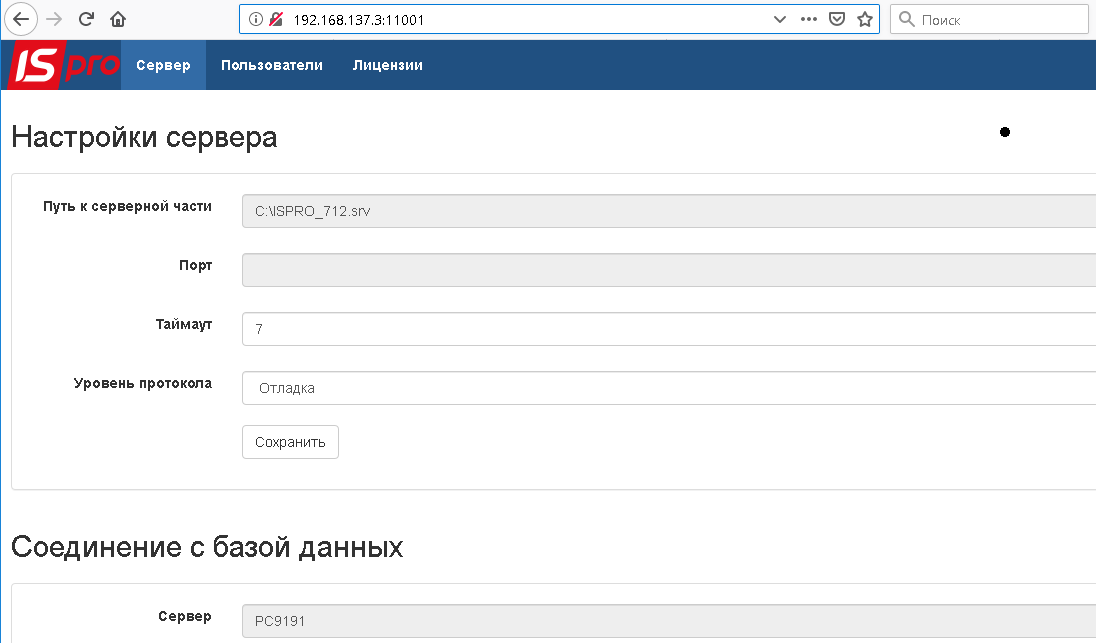 